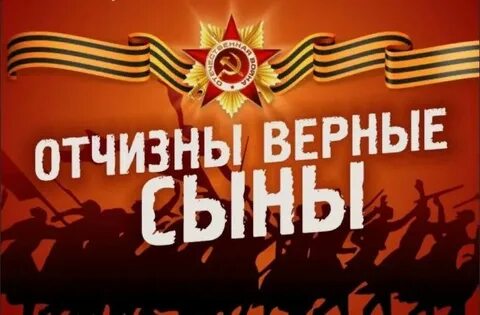 ПОЛОЖЕНИЕ О ПАТРИОТИЧЕСКОЙ АКЦИИ «ЧТОБЫ ПОМНИЛИ!»Время неумолимо мчится, все дальше и дальше отодвигая от нас события минувших дней. Многие стали забывать о героях Великой Отечественной войны, о Подвиге великого русского народа, который отдавал, не жалея свою жизнь за наше будущее. Наверняка нет ни одной семьи, в которой не было бы такого героя.  Великому наследию прошлого, посвящается.Данная акция позволит показать подвиг героев того времени на примере героев Забайкальского края. Пройдет акция под девизом "Отчизны верные сыны". Этодаст возможность рассказать историю через фотографии людей: бабушек, дедов, прадедов, ушедших в свое время защищать Родину. Только наглядно мы сможем показать нашим детям, насколько значима Победа для нашего народа, и чего она нам стоила.ОБЩИЕ ПОЛОЖЕНИЯНастоящее Положение о патриотической акции " Чтобы помнили!"(далее – акция) разработано в соответствии с Постановление Правительства Российской Федерации от 30 декабря 2015 г. № 1493 «О государственной программе «Патриотическое воспитание граждан Российской Федерации на 2016 - 2020 годы». Законом Забайкальского края от 28.12.2017 № 1559-ЗЗК "О патриотическом воспитании в Забайкальском крае"; Приказом Министерства Образования и Науки от 1 Марта 2022 года за № 161 об утверждении Стратегии развития воспитания в Забайкальском крае на период до 2025 года и определяет цель и задачи, порядок проведения акции, категории ее участников и места проведения.2. ЦЕЛИ И ЗАДАЧИ АКЦИИЦелью акции является предоставление информации архива данных о героях-победителях Забайкальского края, участников Великой Отечественной войны; портреты с описанием биографии, музыкального материала и фото мест сражений для дальнейшего использования в патриотической работе в социальных, общеобразовательных и других учреждениях. Акция проводится по форме выставки стационарной и передвижной, в транспортах для перевозки пассажиров, а также на улицах в виде баннеров и видео слайдов.Задачи акции:воспитание патриотизма и гражданственности у детей, молодежи, граждан Забайкальского края;расширение и углубление исторических знаний и представлений о героях нашего Забайкальского края;создание условий преемственности поколений и сохранения традиций патриотического воспитания;побуждение участников акции освещать свои патриотические идеи, мысли и действия в социальных сетях.3. ОРГАНИЗАТОРЫ:Рабочая группа по подготовке и проведению в Государственном автономном учреждении социального обслуживания «Реабилитационный центр «Шиванда», основных мероприятий, посвященных празднованию 78-летию Победы в Великой Отечественной войне.Участники-добровольцы из состава сотрудников учреждения;УСЛОВИЯ И ПОРЯДОК ПРОВЕДЕНИЯ АКЦИИ4.1. Акция проводится в 2 этапа:Первый подготовительный: с 22 апреля 2024 года по 4 мая 2024 года – отбор необходимой информации, изготовление портретов, баннеров, создание презентаций, информационных листовок, постеров; подготовка стендов для стационарной выставки или материала для передвижных объектов (наклеек, фотоколлажей, папок-передвижек и папок-раскладушек).Второй: с 4 Мая 2024 года по 11 Мая 2024 года проведение выставки с музыкальным или обзорным сопровождением;Третий (заключительный) – статьи, посты, фотографии, выставленные в интернете на разных платформах: ВКонтакте, Одноклассники, YouTube и другие, а также печатные статьи на сайтах школы, учебных заведений и социальных организаций.Учащимся 1-11-х классов всех муниципальных общеобразовательных учреждениях п. Первомайский Забайкальского края предлагаем принести фотографию участников сражений своих родных бабушек, дедушек и других родственников приложив, по возможности, краткую биографическую справку или рассказ о них, в свое муниципальное общеобразовательное учреждение.Студентам учебных заведений п. Первомайский предлагаем принести фотографию участников сражений, своих бабушек, дедушек и других родственников приложив, по возможности, краткую биографическую справку или рассказ о них, в свое учебное заведение.Фотография не имеет ограничений в размерах, качестве или возрасте.Всем участникам акции необходимо заполнить и приложить к своим материалам заполненное заявление об обработке персональных данных(Приложение №1).5. ФИНАНСИРОВАНИЕ:Все расходы, связанные с проведением акции, за счет собственных средств организаций.6. КООРДИНАТЫ ОРГАНИЗАТОРОВ АКЦИИ:Рабочая группа по подготовке и проведению мероприятий, посвященных празднованию 78-летию Победы в Великой Отечественной войне:Адрес: 673390 Забайкальский край Шилкинский район с. Шиванда (санаторий).Электронная почта: re-shivanda@yandex.ruТелефон: 8(302)624-26-47Организатор акции: Суфиянова Надежда Борисовна 8(914)060-40-13Приложение№1: СОГЛАСИЕна обработку персональных данныхЯ,_____________________________________________________________________________(фамилия, имя, отчество - при наличии)основной документ, удостоверяющий личность: _______________________________________________________________________________________________________________________(вид документа, серия, номер, дата выдачи документа, наименование выдавшего органа)зарегистрированный(ая) по адресу: ___________________________________________________________________________________________________________________________даю свое согласие на обработку персональных данных моей семьи, относящихся исключительно к перечисленным ниже категориям персональных данных: фамилия, имя, отчество; пол; дата рождения; тип документа, удостоверяющего личность; данные документа, удостоверяющего личность; гражданство; сведения об инвалидности и иные сведения.Я даю согласие на использование персональных данных исключительно в целях рассмотрения моих документов, а также на хранение данных об этих результатах на электронных носителях.Настоящее согласие предоставляется мной на осуществление действий в отношении моих персональных данных, которые необходимы для достижения указанных выше целей, включая (без ограничения) сбор, систематизацию, накопление, хранение, уточнение (обновление, изменение), использование, передачу третьим лицам для осуществления действий по обмену информацией, обезличивание, блокирование персональных данных, а также осуществление любых иных действий, предусмотренных действующим законодательством Российской Федерации.Я проинформирован, что получатель сведений гарантирует обработку моих персональных данных в соответствии с действующим законодательством Российской Федерации как неавтоматизированным, так и автоматизированным способами.Данное согласие действует до достижения целей обработки персональных данных или в течение срока хранения информации.Данное согласие может быть отозвано в любой момент по моему письменному заявлению.Я подтверждаю, что, давая такое согласие, я действую по собственной воле и в своих интересах.«___» ___________2024 г. /_____________________/______________________________(Подпись) 			(Расшифровка подписи)СОГЛАСОВАНО:Директор Государственного автономного учреждения социального обслуживания «Реабилитационный центр «Шиванда» Забайкальского краяВ. Ю. Дациев ____________ УТВЕРЖДАЮ:Заведующая отделением социальной реабилитации Государственного автономного учреждения социального обслуживания «Реабилитационный центр «Шиванда» Забайкальского края Э.Г. Вольф ____________ 